Национальный проект. Фотоконтроль-2019, проект «Культура»Строительство сельского дома культуры в селе Байряки-Тамак на 50 мест по адресу: Ютазинский район, с.Байряки- ТамакДата фотосъемки. 29.08.2019г.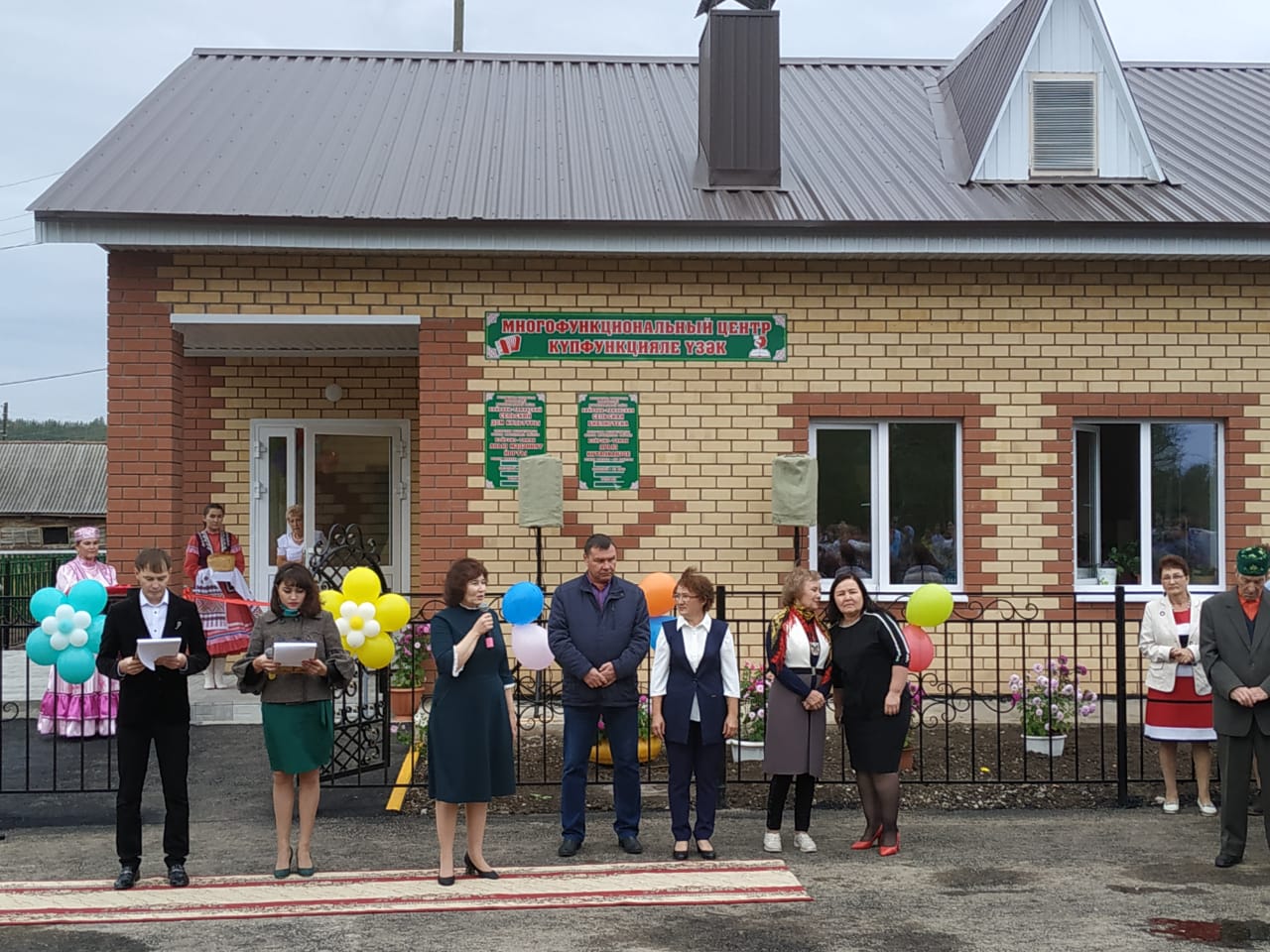 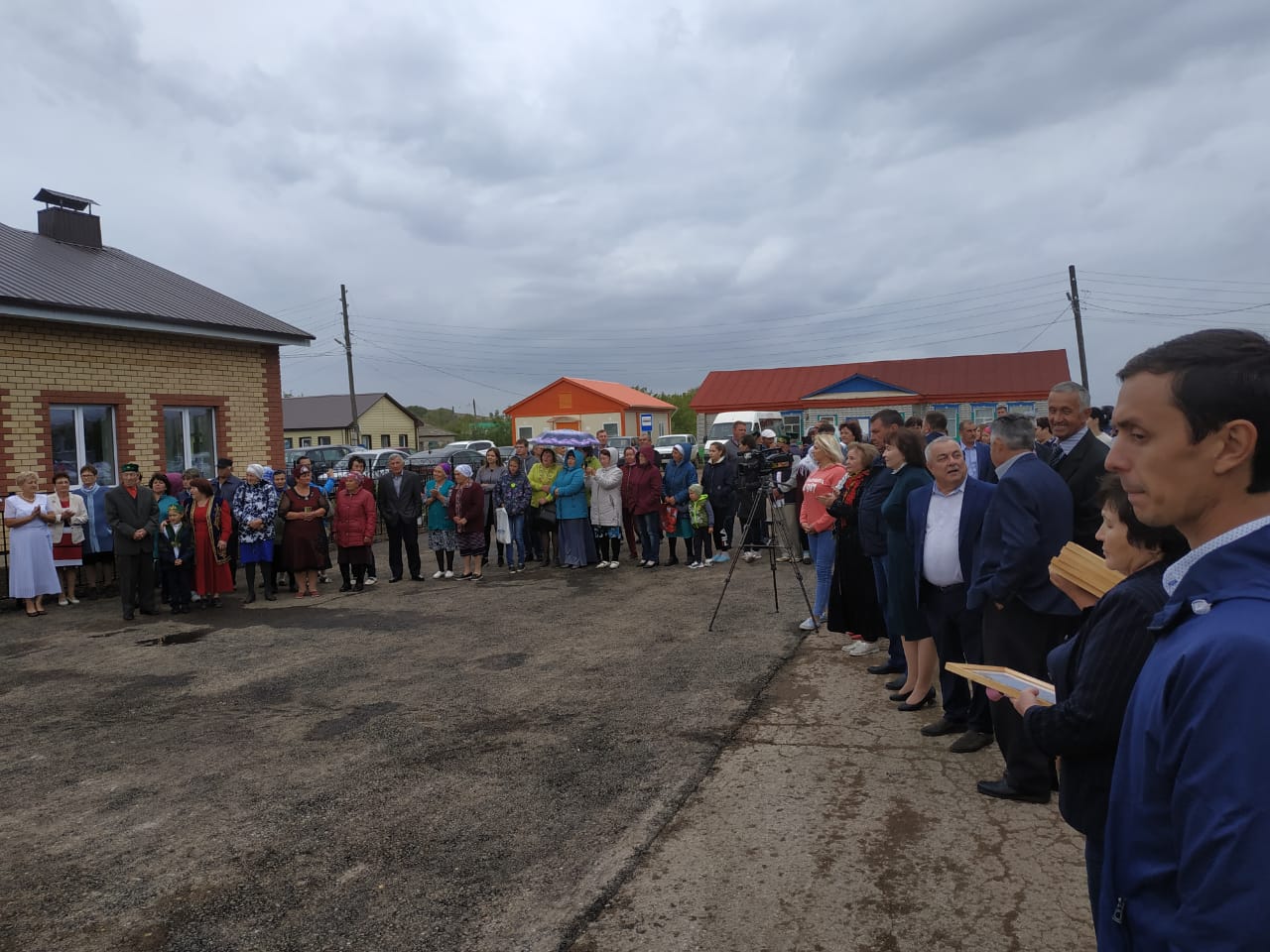 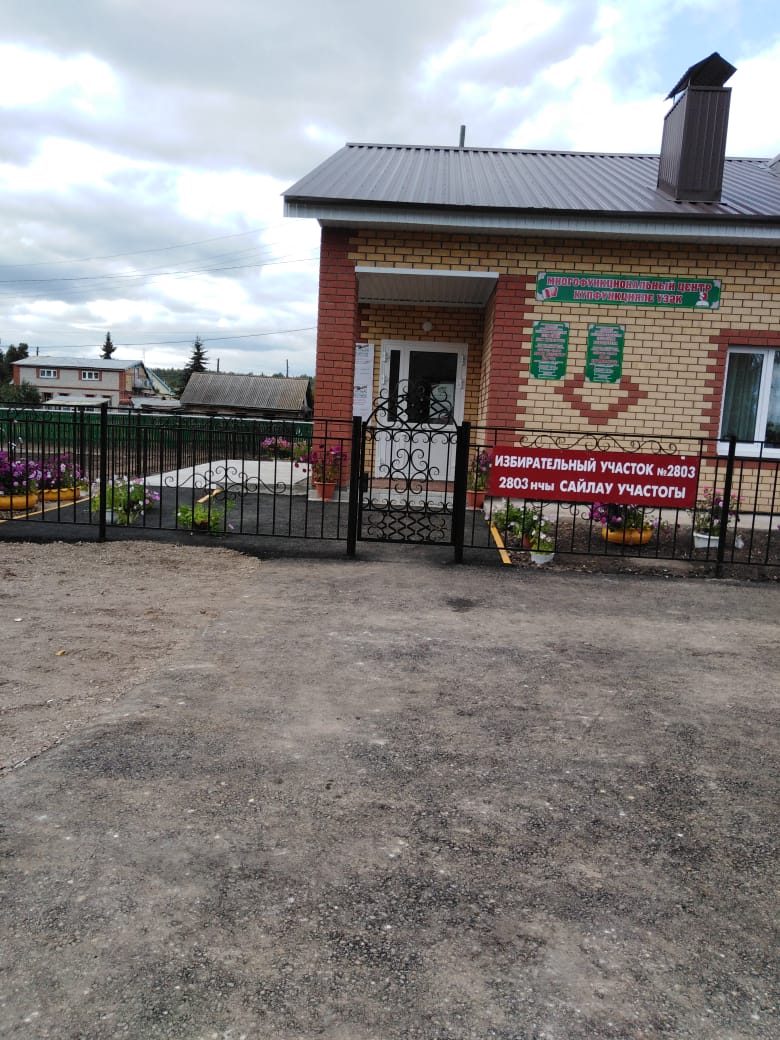 